Data: novembro / 2015De   : Direção InstitucionalPara: Pais de alunos de todos os CursosPrezados pais ou responsáveisO ano de 2016 será muito especial para o Augusto Laranja: o Colégio completará 50 anos de existência, com uma história plena de conquistas que muito nos orgulham e das quais nossos alunos e seus familiares são parte fundamental.Como todo início de ano escolar, 2016 vem repleto de boas expectativas e o Colégio Augusto Laranja, como sempre, assume o compromisso de continuar realizando uma educação de qualidade, que tem sido a marca desta escola desde 1966, ano de sua criação.Seguem informações sobre o início do ano letivo:Agradecemos a todos pela confiança em nosso trabalho e desejamos boas festas.                                                                   Cordialmente,      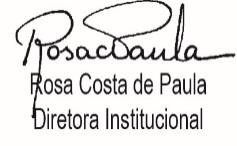 Educação InfantilEducação InfantilEducação InfantilEducação InfantilNíveis DataHorárioAtividadeInfantil 1 / 220/0118 horasReunião de pais - AdaptaçãoInfantil 4 e 526/01Início das aulasInfantil 1 / 227/01Início das aulasInfantil 3 – Alunos veteranos27/01Início das aulasInfantil 3 – Novos alunos28/01Início das aulasInfantil 1 / 2 e 330/019 horasReunião de paisInfantil 4 e 530/0111 horasReunião de paisEnsino Fundamental IEnsino Fundamental IEnsino Fundamental IEnsino Fundamental IAnosDataHorárioAtividade2º  Ano20/0118h30Reunião de pais1º Ano20/0119h30Reunião de pais3º ao 5º Ano21/0118h30Reunião de pais1º e 2º Ano26/01Início das aulas3º ao 5º Ano27/01Início das aulasEnsino Fundamental IIEnsino Fundamental IIEnsino Fundamental IIEnsino Fundamental IIAnosDataHorárioAtividade6º e 9º Ano26/01Início das aulas7º e 8º Ano27/01Início das aulas8º e 9º Ano17/0219 horasReunião de pais6º e 7º Ano18/0219 horasReunião de paisEnsino MédioEnsino MédioEnsino MédioEnsino MédioSériesDataHorárioAtividade1ª a 3ª Série26/01Início das aulas1ª a 3ª Série17/0219 horasReunião de pais